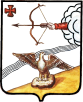 АДМИНИСТРАЦИЯ ОРЛОВСКОГО РАЙОНА КИРОВСКОЙ ОБЛАСТИПОСТАНОВЛЕНИЕ07.09.2022	                               	                    № 432-пг. ОрловОб утверждении Порядка выплаты гражданам денежного вознаграждения за добычу волков на территории муниципального образования Орловский муниципальный районВ соответствии с Федеральным законом от 06.10.2002 № 131-ФЗ «Об общих принципах организации местного самоуправления в Российской Федерации, Федеральным законом от 21.12.1994 № 68-ФЗ «О защите населения и территорий от чрезвычайных ситуаций природного и техногенного характера», администрация Орловского района ПОСТАНОВЛЯЕТ:1. Утвердить Порядок выплаты гражданам денежного вознаграждения за добычу волков на территории муниципального образования Орловский муниципальный район согласно приложению.2.  Опубликовать постановление в Информационном бюллетене местного самоуправления муниципального образования Орловский муниципальный район Кировской области.3. Постановление вступает в силу с момента опубликования.Глава администрации Орловского района          А.В.АботуровПриложениеУтвержден постановлением администрации Орловского районаот 07.09.2022 № 432-пПорядоквыплаты гражданам денежного вознаграждения за добычу волков на территории муниципального образования Орловский муниципальный район1. Порядок выплаты гражданам денежного вознаграждения за добычу волка на территории муниципального образования Орловский муниципальный район (далее - Порядок) устанавливает порядок выплаты из бюджета муниципального района вознаграждения за добычу волков в охотничьих угодьях на территории Орловского района (далее - Вознаграждение). 2. Получателем Вознаграждения в соответствии с настоящим Порядком являются физическое лицо, добывшее волка на территории Орловского района на основании разрешения на добычу охотничьих ресурсов (далее – также охотник). 3. Целью выплаты Вознаграждения является поддержка охотников, осуществляющих добычу волков, для снижения риска заходов волков в населенные пункты района, предупреждения возникновения чрезвычайных ситуаций на территории района, предотвращения нанесения ущерба здоровью населения в границах поселений. 4. Вознаграждение выплачивается охотнику, добывшему волка согласно разрешению на добычу охотничьих ресурсов из расчета 15 000 рублей, в том числе НДФЛ, за каждого волка вне зависимости от половозрастной группы. 5. Вознаграждение выплачивается на расчетный счет охотника – физического лица, добывшего волка, за вычетом НДФЛ. 6. Для получения Вознаграждения охотник представляет в администрацию Орловского района (далее – администрация района) заказным почтовым отправлением с уведомлением о вручении или лично следующие документы: заявление на выплату Вознаграждения (Приложение 1 к Порядку); акт добычи волка, с приложением письменного сообщения охотника уполномоченному должностному лицу, содержащего информацию о времени и месте добычи волка (Приложения № 2 и № 3 к Порядку); копию документа, удостоверяющего личность физического лица (все страницы документа); копию страхового свидетельства обязательного пенсионного страхования (либо копию документа, его заменяющего); копию свидетельства о постановке на учет в налоговом органе физического лица по месту жительства на территории Российской Федерации (ИНН); сведения о расчетном (лицевом) счете, открытом физическим лицом в кредитной организации, с указанием всех реквизитов кредитной организации. 7. Составление акта добычи волка осуществляется должностным лицом министерства охраны окружающей среды Кировской области либо КОГКУ «Кировский областной центр охраны и использования животного мира» (далее – уполномоченное должностное лицо), с участием представителя ветеринарной организации, органа местного самоуправления, на территории которого добыто животное, и охотника, добывшего волка, на основании, представленных охотником в течение трех рабочих дней со дня добычи волка следующих документов и материалов: письменного сообщения охотника уполномоченному должностному лицу, содержащего информацию о времени и месте добычи волка в 2 экземплярах; выданного на имя охотника разрешения на добычу охотничьих ресурсов, в соответствии с которым осуществлена добыча волка; туши добытого волка с неснятой шкурой. 8. Непосредственного перед составлением акта в присутствии лиц, участвующих в его составлении, охотник производит съёмку шкуры добытого животного. 9. После составления акта туша волка вместе со снятой шкурой возвращается охотнику. 10. Акт добычи волка не составляется в следующих случаях: животное добыто за пределами Орловского района; охотником не представлены предусмотренные Порядком материалы и документы; представленные документы и материалы содержат неполные и (или) недостоверные сведения; превышен срок извещения о добыче указанный в пункте 7 Порядка; иных требований Порядка. 11. Акт добычи волка составляется двух экземплярах. Один экземпляр передается уполномоченным должностным лицом охотнику, о чем делается охотником собственноручно делается отметка на другом экземпляре, который остаётся у уполномоченного должностного лица, и направляется им в министерство охраны окружающей среды Кировской области. 12. Поступившие в администрацию района документы охотника, указанные в настоящем Порядке, передаются для принятия соответствующего решения в создаваемую администрацией района комиссию по рассмотрению заявлений граждан на выплату денежного вознаграждения за добычу волка на территории Орловского района (далее - Комиссия). 13. Комиссия рассматривает документы, представленные охотником, на предмет их соответствия требованиям, указанным в настоящем Порядке, полноту и достоверность содержащихся в них сведений, а также определяет суммарный размер Вознаграждения, подлежащий выплате охотнику, определяемый с учетом размера Вознаграждения за добычу одной особи волка, указанного в настоящем Порядке. 14. Комиссия отказывает охотнику в выплате Вознаграждения в случаях: непредставления (представления не в полном объеме или ненадлежащим образом оформленных) документов, указанных в настоящем Порядке; неполноты и (или) недостоверности сведений, содержащихся в представленных охотником документах. 15. Результаты рассмотрения Комиссией документов, представленных охотником, оформляются протоколом в течение 3 рабочих дней со дня заседания Комиссии. 16. В случае принятия решения об отказе охотнику в выплате Вознаграждения, Комиссия в течение 10 рабочих дней со дня принятия такого решения направляет уведомление об отказе в выплате Вознаграждения по форме согласно разработанному приложению к настоящему Порядку с указанием мотивированной причины отказа. 17. В соответствии с принятым решением Комиссия готовит проект постановления администрации района о выплате Вознаграждения. 18. Выплата Вознаграждения за добычу волка заявителю осуществляется в течение финансового года. 19. Бюджетные ассигнования предусматриваются в бюджете муниципального района в соответствии с муниципальной программой из расчета количества получателей Вознаграждения.___________________________________Приложение № 1к ПорядкуПриложение № 2к ПорядкуПриложение № 3к ПорядкуПриложение № 4к ПорядкуГлаве администрации Орловского районаот _______________________________________________________________________________________________________(указываются ФИО, дата рождения, адрес места жительства, паспортные данные, контактный телефон)Главе администрации Орловского районаот _______________________________________________________________________________________________________(указываются ФИО, дата рождения, адрес места жительства, паспортные данные, контактный телефон)ЗАЯВЛЕНИЕВ соответствии с Порядком выплаты гражданам денежного вознаграждения за добычу волка на территории Орловского муниципального района, утвержденным постановлением администрации Орловского района ____________ № ______, прошу Вас произвести выплату вознаграждения за добычу волка на территории Орловского района Кировской области.Животные - волки в количестве ________ особей _____________________________________________________________________________________________________(самцы, самки, волчата)_________________________________________________________________________(указывается пол или возраст добытых животных)добыты мной "_____" _____________ 202__ годаспособом: _________________________________________________________________________________________________________________________________________(указывается способ добычи)Вознаграждение за добычу прошу перечислить по следующим реквизитам:Наименование банка: ______________________________________________________БИК: ____________________________________________________________________Кор/счет ____________________________, р/счет ______________________________Лицевой счет _____________________________________________________________Страховое свидетельство ___________________________________________________ИНН ____________________________________________________________________Даю согласие на обработку персональных данных, содержащихся в настоящем заявлении и иных документах, представленных мной согласно пунктам __________ (указываются соответствующие пункты и наименование документа), в соответствии с Федеральным законом от 27 июля 2006 г. N 152-ФЗ "О персональных данных".Предупрежден о том, что вознаграждение выплачивается за вычетом НДФЛ.ЗАЯВЛЕНИЕВ соответствии с Порядком выплаты гражданам денежного вознаграждения за добычу волка на территории Орловского муниципального района, утвержденным постановлением администрации Орловского района ____________ № ______, прошу Вас произвести выплату вознаграждения за добычу волка на территории Орловского района Кировской области.Животные - волки в количестве ________ особей _____________________________________________________________________________________________________(самцы, самки, волчата)_________________________________________________________________________(указывается пол или возраст добытых животных)добыты мной "_____" _____________ 202__ годаспособом: _________________________________________________________________________________________________________________________________________(указывается способ добычи)Вознаграждение за добычу прошу перечислить по следующим реквизитам:Наименование банка: ______________________________________________________БИК: ____________________________________________________________________Кор/счет ____________________________, р/счет ______________________________Лицевой счет _____________________________________________________________Страховое свидетельство ___________________________________________________ИНН ____________________________________________________________________Даю согласие на обработку персональных данных, содержащихся в настоящем заявлении и иных документах, представленных мной согласно пунктам __________ (указываются соответствующие пункты и наименование документа), в соответствии с Федеральным законом от 27 июля 2006 г. N 152-ФЗ "О персональных данных".Предупрежден о том, что вознаграждение выплачивается за вычетом НДФЛ.ЗАЯВЛЕНИЕВ соответствии с Порядком выплаты гражданам денежного вознаграждения за добычу волка на территории Орловского муниципального района, утвержденным постановлением администрации Орловского района ____________ № ______, прошу Вас произвести выплату вознаграждения за добычу волка на территории Орловского района Кировской области.Животные - волки в количестве ________ особей _____________________________________________________________________________________________________(самцы, самки, волчата)_________________________________________________________________________(указывается пол или возраст добытых животных)добыты мной "_____" _____________ 202__ годаспособом: _________________________________________________________________________________________________________________________________________(указывается способ добычи)Вознаграждение за добычу прошу перечислить по следующим реквизитам:Наименование банка: ______________________________________________________БИК: ____________________________________________________________________Кор/счет ____________________________, р/счет ______________________________Лицевой счет _____________________________________________________________Страховое свидетельство ___________________________________________________ИНН ____________________________________________________________________Даю согласие на обработку персональных данных, содержащихся в настоящем заявлении и иных документах, представленных мной согласно пунктам __________ (указываются соответствующие пункты и наименование документа), в соответствии с Федеральным законом от 27 июля 2006 г. N 152-ФЗ "О персональных данных".Предупрежден о том, что вознаграждение выплачивается за вычетом НДФЛ.ЗАЯВЛЕНИЕВ соответствии с Порядком выплаты гражданам денежного вознаграждения за добычу волка на территории Орловского муниципального района, утвержденным постановлением администрации Орловского района ____________ № ______, прошу Вас произвести выплату вознаграждения за добычу волка на территории Орловского района Кировской области.Животные - волки в количестве ________ особей _____________________________________________________________________________________________________(самцы, самки, волчата)_________________________________________________________________________(указывается пол или возраст добытых животных)добыты мной "_____" _____________ 202__ годаспособом: _________________________________________________________________________________________________________________________________________(указывается способ добычи)Вознаграждение за добычу прошу перечислить по следующим реквизитам:Наименование банка: ______________________________________________________БИК: ____________________________________________________________________Кор/счет ____________________________, р/счет ______________________________Лицевой счет _____________________________________________________________Страховое свидетельство ___________________________________________________ИНН ____________________________________________________________________Даю согласие на обработку персональных данных, содержащихся в настоящем заявлении и иных документах, представленных мной согласно пунктам __________ (указываются соответствующие пункты и наименование документа), в соответствии с Федеральным законом от 27 июля 2006 г. N 152-ФЗ "О персональных данных".Предупрежден о том, что вознаграждение выплачивается за вычетом НДФЛ.____________(дата)_______________(подпись)_______________(подпись)/_____________________/(расшифровка)АКТдобычи волкаАКТдобычи волкаАКТдобычи волкаАКТдобычи волка_____________________(место составления)"___" ___________ 20___ года"___" ___________ 20___ годаКомиссия в составе:__________________________________________________________________________________________________________________________________________________(указываются члены комиссии)в соответствии с Порядком выплаты гражданам денежного вознаграждения за добычу волка на территории муниципального образования Орловский муниципальный район, утвержденным постановлением администрации Орловского района от ______________ № ________,составила настоящий акт о том, что:_______________________________________________________________________________________________________________________________________________________________________________________________________________________________________________________________________________________________________(указываются ФИО охотника, адрес места жительства, контактный телефон, дата добычи, место добычи, охотничьи угодья, муниципальный район, сведения о количестве, поле и возрасте добытых волков и вид охоты)Подписи:Комиссия в составе:__________________________________________________________________________________________________________________________________________________(указываются члены комиссии)в соответствии с Порядком выплаты гражданам денежного вознаграждения за добычу волка на территории муниципального образования Орловский муниципальный район, утвержденным постановлением администрации Орловского района от ______________ № ________,составила настоящий акт о том, что:_______________________________________________________________________________________________________________________________________________________________________________________________________________________________________________________________________________________________________(указываются ФИО охотника, адрес места жительства, контактный телефон, дата добычи, место добычи, охотничьи угодья, муниципальный район, сведения о количестве, поле и возрасте добытых волков и вид охоты)Подписи:Комиссия в составе:__________________________________________________________________________________________________________________________________________________(указываются члены комиссии)в соответствии с Порядком выплаты гражданам денежного вознаграждения за добычу волка на территории муниципального образования Орловский муниципальный район, утвержденным постановлением администрации Орловского района от ______________ № ________,составила настоящий акт о том, что:_______________________________________________________________________________________________________________________________________________________________________________________________________________________________________________________________________________________________________(указываются ФИО охотника, адрес места жительства, контактный телефон, дата добычи, место добычи, охотничьи угодья, муниципальный район, сведения о количестве, поле и возрасте добытых волков и вид охоты)Подписи:Комиссия в составе:__________________________________________________________________________________________________________________________________________________(указываются члены комиссии)в соответствии с Порядком выплаты гражданам денежного вознаграждения за добычу волка на территории муниципального образования Орловский муниципальный район, утвержденным постановлением администрации Орловского района от ______________ № ________,составила настоящий акт о том, что:_______________________________________________________________________________________________________________________________________________________________________________________________________________________________________________________________________________________________________(указываются ФИО охотника, адрес места жительства, контактный телефон, дата добычи, место добычи, охотничьи угодья, муниципальный район, сведения о количестве, поле и возрасте добытых волков и вид охоты)Подписи:Наименование должностиФ.И.О.Ф.И.О.подписьОхотникФ.И.О.Ф.И.О.подписьГражданин ____________________________________________________________(фамилия, имя, отчество)______________________________________________________________________(адрес проживания)Гражданин ____________________________________________________________(фамилия, имя, отчество)______________________________________________________________________(адрес проживания)УВЕДОМЛЕНИЕоб отказе в выплате денежного вознаграждения за добычу волкана территории охотничьих угодий Орловского районаУважаемый _____________________________________________________________________________________________________________________________________(указываются фамилия, имя, отчество охотника)Комиссия по рассмотрению заявлений граждан на выплату денежного вознаграждения за добычу волка на территории охотничьих угодий муниципального округа приняла решение об отказе в выплате денежного вознаграждения в связи с____________________________________________________________________________________________________________________________________________________________________________________________________________________________(указывается причина отказа в выплате)УВЕДОМЛЕНИЕоб отказе в выплате денежного вознаграждения за добычу волкана территории охотничьих угодий Орловского районаУважаемый _____________________________________________________________________________________________________________________________________(указываются фамилия, имя, отчество охотника)Комиссия по рассмотрению заявлений граждан на выплату денежного вознаграждения за добычу волка на территории охотничьих угодий муниципального округа приняла решение об отказе в выплате денежного вознаграждения в связи с____________________________________________________________________________________________________________________________________________________________________________________________________________________________(указывается причина отказа в выплате)УВЕДОМЛЕНИЕоб отказе в выплате денежного вознаграждения за добычу волкана территории охотничьих угодий Орловского районаУважаемый _____________________________________________________________________________________________________________________________________(указываются фамилия, имя, отчество охотника)Комиссия по рассмотрению заявлений граждан на выплату денежного вознаграждения за добычу волка на территории охотничьих угодий муниципального округа приняла решение об отказе в выплате денежного вознаграждения в связи с____________________________________________________________________________________________________________________________________________________________________________________________________________________________(указывается причина отказа в выплате)УВЕДОМЛЕНИЕоб отказе в выплате денежного вознаграждения за добычу волкана территории охотничьих угодий Орловского районаУважаемый _____________________________________________________________________________________________________________________________________(указываются фамилия, имя, отчество охотника)Комиссия по рассмотрению заявлений граждан на выплату денежного вознаграждения за добычу волка на территории охотничьих угодий муниципального округа приняла решение об отказе в выплате денежного вознаграждения в связи с____________________________________________________________________________________________________________________________________________________________________________________________________________________________(указывается причина отказа в выплате)Председатель комиссии_________________(подпись)_________________(подпись)________________________(Ф.И.О.)_____________________(дата)Должностное лицо министерства охраны окружающей среды Кировской области или КОГКУ "Кировский областной центр охраны и использования животного мира"от _________________________________Должностное лицо министерства охраны окружающей среды Кировской области или КОГКУ "Кировский областной центр охраны и использования животного мира"от _________________________________Сообщение о добыче волкаВ соответствии с Порядком выплаты гражданам денежного вознаграждения за добычу волка на территории Орловского района, утвержденным постановлением администрации Орловского района от ________________ N ______, сообщаю, что ___ ч. ___ мин. ____________________ мной, __________________________________________,(указываются фамилия, имя, отчество)в охотничьих угодьях Орловского района Кировской области _________________________________________________________________________(указывается точное место добычи)_________________________________________________________________________по разрешению на добычу охотничьих ресурсов _________________________________________________________________________(указываются серия и номер разрешения, кем и когда выдано, срок действия)_________________________________________________________________________добыт волк _______________________________________________________________(указывается пол, для молодых животных не старше 1 года возраст - сеголеток)Сообщение о добыче волкаВ соответствии с Порядком выплаты гражданам денежного вознаграждения за добычу волка на территории Орловского района, утвержденным постановлением администрации Орловского района от ________________ N ______, сообщаю, что ___ ч. ___ мин. ____________________ мной, __________________________________________,(указываются фамилия, имя, отчество)в охотничьих угодьях Орловского района Кировской области _________________________________________________________________________(указывается точное место добычи)_________________________________________________________________________по разрешению на добычу охотничьих ресурсов _________________________________________________________________________(указываются серия и номер разрешения, кем и когда выдано, срок действия)_________________________________________________________________________добыт волк _______________________________________________________________(указывается пол, для молодых животных не старше 1 года возраст - сеголеток)Сообщение о добыче волкаВ соответствии с Порядком выплаты гражданам денежного вознаграждения за добычу волка на территории Орловского района, утвержденным постановлением администрации Орловского района от ________________ N ______, сообщаю, что ___ ч. ___ мин. ____________________ мной, __________________________________________,(указываются фамилия, имя, отчество)в охотничьих угодьях Орловского района Кировской области _________________________________________________________________________(указывается точное место добычи)_________________________________________________________________________по разрешению на добычу охотничьих ресурсов _________________________________________________________________________(указываются серия и номер разрешения, кем и когда выдано, срок действия)_________________________________________________________________________добыт волк _______________________________________________________________(указывается пол, для молодых животных не старше 1 года возраст - сеголеток)Сообщение о добыче волкаВ соответствии с Порядком выплаты гражданам денежного вознаграждения за добычу волка на территории Орловского района, утвержденным постановлением администрации Орловского района от ________________ N ______, сообщаю, что ___ ч. ___ мин. ____________________ мной, __________________________________________,(указываются фамилия, имя, отчество)в охотничьих угодьях Орловского района Кировской области _________________________________________________________________________(указывается точное место добычи)_________________________________________________________________________по разрешению на добычу охотничьих ресурсов _________________________________________________________________________(указываются серия и номер разрешения, кем и когда выдано, срок действия)_________________________________________________________________________добыт волк _______________________________________________________________(указывается пол, для молодых животных не старше 1 года возраст - сеголеток)_____________Дата_________________Подпись_________________Подпись__________________Расшифровка